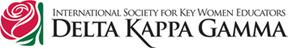 DELTA KAPPA GAMMA (ALPHA EPSILON CHAPTER)SCHOLARSHIP APPLICATIONName: ___________________________________________________________________	           First			Middle Initial			LastMailing Address: _________________________________________________________      _________________________________________________________Email Address:    _________________________________________________________Phone Number:  _________________________________________________________You must be enrolled in- or have applied to- the teacher credential program.  Scholarship disbursement will be contingent upon proof of acceptance into the CSU Stanislaus Credential Program.Grade Point Average (GPA):  _______________         Student ID#________________(Attach the most recent official transcript with cumulative grade point average.)I hereby affirm that the stated information provided by me is true and correct to the best of my knowledge.Applicant signature: _________________________________________________________Date:  _______________________________________________________________________***Remember: The deadline for this application is Wednesday, April 17, 2019.  Applications must be postmarked by this date.  Review the cover page to ensure that all documents are included with your application.  Direct application questions to:   Sharon or Delores  alphaepsilondkg@sbcglobal.net Please include a Personal Essay as described on the Guidelines Page.  You may type or use this page for your essay.  ________________________________________________________________________________________________________________________________________________________________________________________________________________________________________________________________________________________________________________________________________________________________________________________________________________________________________________________________________________________________________________________________________________________________________________________________________________________________________________________________________________________________________________________________________________________________________________________________________________________________________________________________________________________________________________________________________________________________________________________________________________________________________________________________________________________________________________________________________________________________________________________________________